Prekladateľská  a  jazyková  agentúra  PLUSLINGUA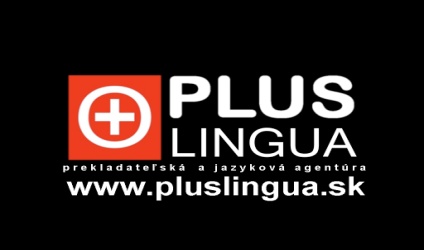                 Nábrežie 1226/3, 029 01 Námestovotel.: 0908 696 777             e-mail: info@pluslingua.skPrihláškaMeno:                                                                Priezvisko:Adresa:Tel.:e-mail: 
Všeobecné obchodné podmienky jazykových kurzovObstaranie jazykového kurzu v prekladateľsko-jazykovej agentúre PLUSLINGUA sa riadi týmito všeobecnými podmienkami, ktoré ustanovujú práva a povinnosti zmluvných strán a ďalšie podmienky vzťahujúce sa na obstaranie kurzu.Účastník kurzu má zabezpečené miesto v danom kurze len po vyplnení a podpísaní záväznej prihlášky (osobne, poštou, e-mailom) a uhradením platby v plnej výške za vybratý kurz.Kurz je potrebné uhradiť:- bankovým prevodom na účet 2926831691/1100 Tatra banka a.s.- v hotovosti v agentúre PLUSLINGUAV prípade nedostatku voľných miest v kurze, navrhne jazyková agentúra PLUSLINGUA záujemcovi náhradný kurz. PLUSLINGUA si vyhradzuje právo neotvoriť kurz pri nedostatočnom počte záujemcov. V takomto prípade bude uhradená suma účastníkovi vrátená. V prípade, že objednávateľ zruší záväznú objednávku na kurz, bude mu agentúra PLUSLINGUA účtovať nasledovné storno poplatky:- pred nástupným termínom na kurz vo výške 20% z ceny kurzu- počas priebehu jazykového kurzu vo výške 100% z ceny kurzuPravidlá presunu termínu prípadného zrušenia individuálnej lekcie:      - pri zrušení individuálnej lekcie do 24 hodín pred plánovanou výučbou, sa lekcia odučí           v najbližšom možnom termíne. Zrušenie lekcie realizuje účastník buď osobne v agentúre        PLUSLINGUA alebo telefonicky.      - pri zrušení termínu individuálnej lekcie v čase kratšom ako 24 hodín pred plánovaným vyučovaním sa         lekcia považuje za zrealizovanú, resp. odučenú.       - presun termínu hodiny v dostatočnom predstihu (24 hodín vopred) sa pri individuálnom balíku  môže zrealizovať           maximálne 2 krát. Po vyčerpaní 2 presunov nie je možné ďalšie presúvanie individuálnych lekcií.         Nevyužité  hodiny sa považujú za zrealizované, resp. odučené.       - pri pozastavení individuálneho kurzu je možné lekcie vyčerpať najneskôr do 6 mesiacov od          prihlásenia. Po uplynutí tejto doby sa kurz považuje za ukončený.Po ukončení daného kurzu navrhne agentúra PLUSLINGUA účastníkovi ďalší optimálny model pre pokračovanie v štúdiu cudzieho jazyka s ohľadom na individualitu každého objednávateľa.Celoročné kurzy sú ukončené záverečným testom a obdržaním certifikátu agentúry PLUSLINGUA o absolvovaní kurzu na príslušnej jazykovej úrovni.Agentúra PLUSLINGUA si vyhradzuje právo upraviť termíny začiatku kurzov.Objednávateľ kurzu súhlasí so spracovaním osobných údajov uvedených na prihláške výlučne pre potreby agentúry PLUSLINGUA.Objednávateľ kurzu podpisom prihlášky akceptuje a súhlasí so všetkými podmienkami.Špecifikácia kurzuJazyková úroveňZačiatok kurzuDĺžka kurzuTermín vyučovaniaCena kurzuSpôsob úhrady ............................................                                                 agentúra PLUSLINGUA    Mgr. Tatiana Sivoňová                              ............................................                                          Objednávateľ 